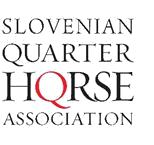 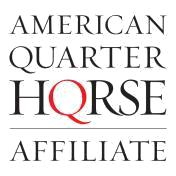 SIQHA – Slovensko Združenje Quarter Konja, www.siqha.si, info@siqha.siPRIJAVNICA NA SHOWMANSHIP DELAVNICO; Grad Prestranek, 23. 4. 2023Ime in priimek: ___________________________________________________________________Naslov: _______________________________________ Pošta: ____________________________Telefon: _____________________________e-pošta: ___________________@_______________Ime in priimek ter starost otroka: _____________________________________________________Sem član SIQHA, moja članska številka je ____________________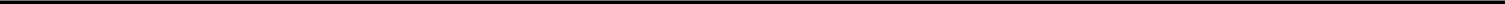 Prijavljam sebe/svojega (mladoletnega) otroka na Showmanship delavnico (v nadaljevanju delavnica), ki bo potekala 23. 4. 2023.Delavnice se bom udeležil/a (prosimo označite):□ s konjem - cena za člane SIQHA znaša 110€, za nečlane 130€.□ brez konja – cena  za člane SIQHA znaša 30€, za nečlane 50€.Da, želim da mi SIQHA rezervira boks, konja pripeljem dne _________ in odpeljem dne __________.Prijava je veljavna samo ob vplačilu celotnega zneska klinike na TRR pri Nova KBM d.d. št.: 0420 2000 0648285, SWIFT/BIC koda: KBMASI2X, namen: delavnica SWM, prejemnik: SIQHA, Trnovica 6, 1296 Šentvid pri Stični. Zadnji rok za plačilo je 18. 4. 2023! V primeru odpovedi že plačane prijave SIQHA zaračuna 20,00 € takse ob storniranju, ostanek se vrne.Seznanjen/a sem z naslednjimi pogoji udeležbe in sodelovanja ter jih v celoti sprejemam:Udeležba na delavnici je prostovoljna in na lastno odgovornost. SIQHA ne prevzema odgovornosti za varnost udeležencev in konj.Uporaba varnostne čelade je predpisana s strani organizatorja. V primeru da jaz/moj otrok ne bo(m) nosil predpisane čelade, s podpisom izjavljam, da prevzemam popolno odgovornost za to dejanje in naprošam organizatorja da mi/mojemu otroku dovoli udeležbo.Velja popolna prepoved uživanja alkohola v času aktivnosti delavnice.Izjavljam, da je moj konj zdrav, da ga spremlja veljaven ID z veljavnim IAK izvidom, in je zavarovan glede odgovornosti proti tretji osebi. V kolikor zavarovanja nimam, s podpisom jamčim za poravnavo morebitne nastale škode.Omejitev glede pasme konja na delavnici ni.S podpisom te prijavnice potrjujem, da ne bom od organizatorja zahteval nikakršne odškodnine v primeru, da bo delavnica odpovedana. V tem primeru udeleženci dobijo povrnjeno celotno prijavnino.______________________________________________________________________________ datum in podpis (pri mladoletnih osebah tudi podpis starša/skrbnika)SIQHA - Slovensko združenje quarter konja  -  Slovenian Quarter Horse Association, Trnovica 6, 1296 Šentvid pri Stični, Slovenija Matièna št.:1144863000. Davèna št.: 17124484. TRR pri Nova KBM d.d.: 0420 2000 0648 285.